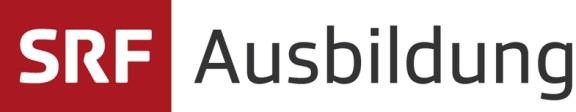 Checkliste Voraussetzungen Berufsinformations-NachmittagName, Vorname: Geburtsdatum:Voraussetzungen SchnupperlehreJaNeinBemerkungMögliche Daten für den Berufsinformations-NachmittagSekundarschule A oder Gegliederte Oberstufe miterweiterten Anforderungen Niveau E10. SchuljahrNotendurchschnitt > 4.5 (Deutsch, Französisch, Englisch, MathematikNote D Note M Note F Note EDurchschnitt Note:Motivation zum BerufVeranstaltungsfachfrau/-mannIst im Motivationsschreiben erwähnt!Begründung wieso bei SRFIst im Motivationsschreiben erwähnt!